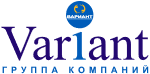 ОПРОСНЫЙ ЛИСТ ТЕРМОКОЖУХНаименование организацииГородФИОТелефонe-mail№п/пЗапрашиваемые данныеЕд.Изм.Технические характеристики.Данные.Наименование изделияКоммутатор сетевой взрывозащищенныйТребуемое количество ethernet портов коммутатораштНаличие питания по PoE для устройств подключенных к ethertnetТребуемая мощность для портов с PoEВтТребуемое количество SFP портов штДиапазон температур окружающей среды °СminmaxВзрывозащищенностьданетСтепень химического воздействия окружающей средыАгрессивнаяНеагрессивнаяТип кабельного ввода для подводимых к коммутатору кабелейМеталлорукав/бронекабель диаметром 12ммМеталлорукав диаметром 15ммМеталлорукав диаметром 18ммТрубная резьба 1/2Трубная резьба 3/4Дополнительные требования